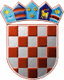 REPUBLIKA HRVATSKAOPĆINSKO IZBORNO POVJERENSTVOOPĆINE POLIČNIKKLASA:URBROJ:Poličnik,        Na osnovi članka 86. Zakona o lokalnim izborima ("Narodne novine", broj 144/12 i 121/16, u daljnjem tekstu: Zakon), nakon provedenih lokalnih izbora 21. svibnja 2017., Općinsko izborno povjerenstvo Općine Poličnik utvrdilo je i objavljujeREZULTATE IZBORA ZAČLANOVE OPĆINSKOG VIJEĆAOPĆINE POLIČNIKNositelj liste: DAVOR LONČARNositelj liste: HRVOJE SURAĆ, prof.Nositelj liste: ZLATKO SURAĆNositelj liste: DAVOR LONČARNositelj liste: HRVOJE SURAĆ, prof.Nositelj liste: ZLATKO SURAĆdobila je 11  mjesta te su s te liste izabrani:dobila je 1  mjesto te je s te liste izabran:dobila je 1  mjesto te je s te liste izabran:PREDSJEDNICAOPĆINSKOG IZBORNOG POVJERENSTVAOPĆINE POLIČNIKIVANA PARAĆ KRIŠTO______________________________I.Od ukupno 4.307 birača upisanih u popis birača, glasovalo je 2.005 birača, odnosno 46,55%, od čega je prema glasačkim listićima glasovalo 2.005 birača, odnosno 46,55%. Važećih listića bilo je 1.898, odnosno 94,66%. Nevažećih je bilo 107 listića, odnosno 5,34%.Od ukupno 4.307 birača upisanih u popis birača, glasovalo je 2.005 birača, odnosno 46,55%, od čega je prema glasačkim listićima glasovalo 2.005 birača, odnosno 46,55%. Važećih listića bilo je 1.898, odnosno 94,66%. Nevažećih je bilo 107 listića, odnosno 5,34%.II.Pojedine kandidacijske liste dobile su sljedeći broj glasova:1.2.3.III.Na osnovi članka 84. stavka 1. Zakona, kandidacijske liste koje sudjeluju u diobi mjesta u općinskom vijeću su:Na osnovi članka 84. stavka 1. Zakona, kandidacijske liste koje sudjeluju u diobi mjesta u općinskom vijeću su:1.HRVATSKA DEMOKRATSKA ZAJEDNICA - HDZNARODNA STRANKA - REFORMISTI - REFORMISTIHRVATSKA DEMOKRATSKA ZAJEDNICA - HDZNARODNA STRANKA - REFORMISTI - REFORMISTI2.MODERNA DEMOKRATSKA SNAGA - MODESSTRANKA HRVATSKOG ZAJEDNIŠTVA - SHZMODERNA DEMOKRATSKA SNAGA - MODESSTRANKA HRVATSKOG ZAJEDNIŠTVA - SHZ3.HRVATSKA STRANKA PRAVA DR. ANTE STARČEVIĆ - HSP ASIV.Na osnovi članka 84. stavka 2. i članka 85. Zakona, utvrđuje se da su pojedine kandidacijske liste dobile sljedeći broj mjesta u općinskom vijeću:Na osnovi članka 84. stavka 2. i članka 85. Zakona, utvrđuje se da su pojedine kandidacijske liste dobile sljedeći broj mjesta u općinskom vijeću:1.HRVATSKA DEMOKRATSKA ZAJEDNICA - HDZNARODNA STRANKA - REFORMISTI - REFORMISTIHRVATSKA DEMOKRATSKA ZAJEDNICA - HDZNARODNA STRANKA - REFORMISTI - REFORMISTI1.DAVOR LONČAR2.ANTE DOKOZA3.DARKO KOVAČEVIĆ4.TOMISLAV MILIN5.DARIJO BULJAT6.VESELKO KEVRIĆ7.MILORAD DEMO8.JOSIP KEVRIĆ9.MILORAD ŽUPAN10.JOSIP STRIKA11.ELVIS ALIĆ2.MODERNA DEMOKRATSKA SNAGA - MODESSTRANKA HRVATSKOG ZAJEDNIŠTVA - SHZMODERNA DEMOKRATSKA SNAGA - MODESSTRANKA HRVATSKOG ZAJEDNIŠTVA - SHZ1.HRVOJE SURAĆ, prof.3.HRVATSKA STRANKA PRAVA DR. ANTE STARČEVIĆ - HSP AS1.ZLATKO SURAĆ